NUESTROS ALIADOSSavia Salud 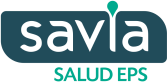 http://www.saviasaludeps.com/Savia Salud es una Entidad Promotora de Salud para el régimen subsidiado que tiene operación actual en 116 municipios de Antioquia y cuenta con aproximadamente 1.700.000 afiliados.Savia Salud es una EPS mixta resultado de una alianza entre el sector público, representado por la Alcaldía de Medellín y la Gobernación de Antioquia y el privado, Comfama.Savia Salud EPS entró a operar la población afiliada de Comfama desde el 1 de mayo de 2013, para garantizar la continuidad en el servicio de sus afiliados, con calidad, oportunidad y eficiencia.La EPS implementa un modelo de gestión orientado hacia la articulación de las políticas públicas de salud, priorizando la promoción de la salud y la prevención de la enfermedad.2.Medimás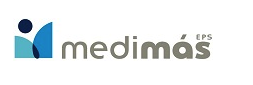 https://www.medimas.com.co/MEDIMÁS EPS  es una Sociedad por Acciones Simplificada que nació a partir del plan de reorganización institucional aprobado por la Superintendencia Nacional de Salud mediante Resolución 2426 del 19 de julio de 2017.Inició el 1 de agosto de 2017 operaciones como un nuevo operador del aseguramiento en Salud en Colombia, con la cesión de los afiliados de Cafesalud EPS S.A.La sociedad Prestnewco S.A.S (matriz) ejerce situación de control y grupo empresarial sobre Medimás EPS S.A.S. (subordinada).Nueva EPS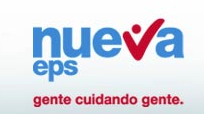 http://www.nuevaeps.com.co/NUEVA EPS es una Sociedad Anónima constituida mediante la escritura pública No. 753 del 22 de marzo de 2007, que surge como Entidad Promotora de Salud del régimen contributivo a través de la Resolución No. 371 del 3 de abril de 2008 de la Superintendencia Nacional de Salud.La compañía se constituye como respuesta al informe del CONPES sobre la situación de la EPS del Instituto de Seguros Sociales (ISS). El primero de agosto de 2008 NUEVA EPS inició operaciones con los afiliados del ISS que fueron trasladados a la compañía. Luego de cinco años de trabajo en la prestación de los beneficios del Plan Obligatorio de Salud (POS) ha adquirido nuevos usuarios convirtiéndose en una de las más grandes EPS del país y la primera en cobertura al tener presencia en más 1090 municipios.Red Vital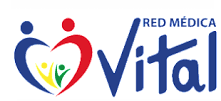 https://redvitalut.com/La calidad humana de sus médicos,enfermeros y demás empleados es increíble, tengo mucho que agradecerle a red medica vital.GRACIAS POR SU APOYO cuando los necesitamos. Gracias Red Vital!. Me impresionó sobremanera la sensibilidad humana de su personal médico y de apoyo. Eso es lo más valioso en momentos de dolor.5. Cruz Blanca6. EPS Sura7. Salud Total8. ARL Sura9. Todas las ARL10. Dirección Seccional de Salud de Antioquia